TARA KENNEDY - TEXTILE ARTIST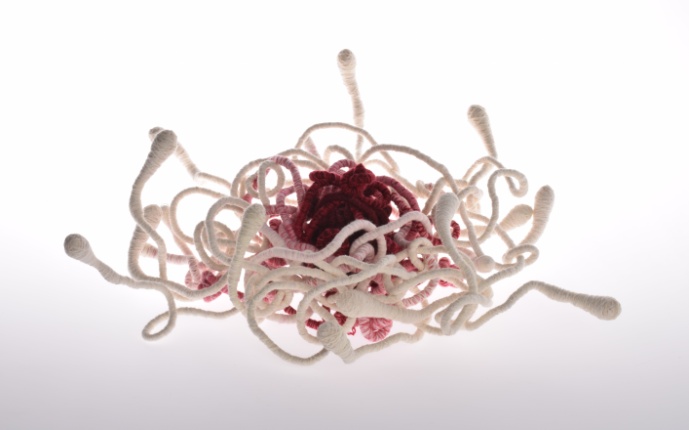 SKILLSI am a Textile artist working mostly with mixed yarns and fabrics using techniques including machine knitting, felting, wrapping, hand and machine stitching to create textile sculptures, wall hangings and canvas art. Alongside this I make detailed pencil drawings of my pieces.EDUCATION​2016 - 2018: University for the Creative Arts - Masters in Textile Art - Distinction 2009 - 2016: Open College of the Arts - BA Honours in Fine Art & Textiles 1985 - 1989: Berkshire College of Art and Design - OND & HND in Fashion Design EXHIBITIONS & SITE SPECIFIC WORKDec 2020: Making Matters Pop up Gallery Shop, Farnham​Dec 2019: Vlieseline Fine Art Textile Award: The Knitting Stitching Show, HCC, HarrogateNov 2019: Transition - group exhibition: The Oxmarket Gallery, Chichester Nov 2019: Vlieseline Fine Art Textile Award: The Knitting Stitching Show, RDS, Dublin Oct 2019: Vlieseline Fine Art Textile Award: The Knitting Stitching Show, Alexandra Palace, London Aug 2019: Vlieseline Fine Art Textile Award: Festival of Quilts, Birmingham NEC May 2019: The Latch String is Always Out:  The Textile Centre, Blonduos, Iceland Feb 2019 : Hope, Exhibit Here, Menier Gallery, LondonFeb2019: Unravel Festival, Farnham Maltings, FarnhamJan 2018: Transition Henley - group exhibition, The Old Fire Station Gallery, Henley on ThamesOct - Dec 2018: Home/Hope - Workers Gallery, Ynyshir, Wales  Sept 2018: Transition -  group exhibition, London Design Festival - Espacio Gallery, London  Sept 2018: Hope Emerging, MA Graduate show - James Hockey Gallery - UCA, Farnham  Nov 2017: Harmony installation - St. Marys Church, Purley-on-Thames, Berkshire  June - Aug 2017: Spine Trees - Heathland Artworks - Farnham Heathlands  June - Dec 2017: Stories in the Making -  Craft Study Centre, Farnham  May - June 2016: Inspired By - Morley Gallery, London   Aug 2016: Reading Arts Week, Reading Town Hall exhibitionWORK EXPERIENCE2019 - present: Chairman of Transition Craft and Design2019:  Member of Textile Echoes, a group of 4 textile artists2018 - present:  Member of Transition Craft and Design collective1990 - 2010: Kennedy Design: my own craft and design business producing knitwear, hand and machine stitched pictures and jewellery. Exhibiting and selling at Craft and Design shows, trade shows, art galleries and gift shops.​BIBLIOGRAPHY​May 2017 - Kennedy, Tara: Stitched and Bound Piece,  Stories in the Making bookletCURATED PROJECTS​Oct 2019: Transition Craft and Design exhibition, Oxmarket, Chichester (co curated)June - Dec 2017: 'Stories in the Making', Craft Study Centre, Farnham - curated   exhibition of archive items along with artists response piecesAWARDS2018: People's Choice Award - Home/Hope Exhibition, Workers Gallery, Ynyshir, Wales PRESS & OTHER2021: Podcast interview with Materials Inside, Goodfellow Ltd2020: Article: 'In the Studio' - the Woven Tale Press  online magazine2020: Article: Textile Centre Art Residency catalogue2020: Article: the Woven Tale Press magazine2019: Featured article: Feltmakers Ireland, The National Guild of Felt Makers2019 - present: posts on Textile Echoes a-n Blogg,  ​2019:  Shortlisted for Hot House professional development programme